SCS-002
		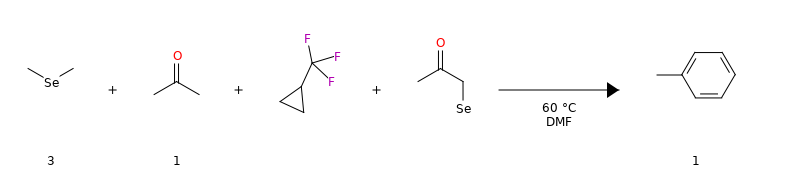 

Reactants


Reagents


ProcedureSCS-001Saved it yesTestzum SpeichernTestTestNoch einerObservationTest
Products
Entry 1/1Page /Printed: Aug 6, 2019 6:19:36 PMCreated: Fri Nov 16 09:06:15 CET 2018Carried out by: Stefan SchmidtReference amount:5 mmolSolvent:DMFcryostate:trueelectricalOther:TestGas:ArgasPress:11 barheatingStirring:truehowToQuench:qucnotes:notovernight:truePressure:5 barreflux:trueLab:4477Solv.:DMFspecialRisks:spcT (°C):60vacPump:true#eqStructureSubstance nameFormula/CAS No.MWn [mmol]c [%]m [mg]rV [ml]Hazard codesA3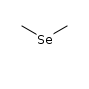 C2H6Se
C2​H6​Se
1091516350.8661.89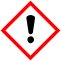 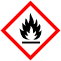 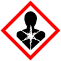 B2[MISSING IMAGE: ,  ]Ru-MACHO®
250 mg / -5.07 mg - Chemical storage, P3C29​H30​ClNOP2​Ru
1295649-40-9607106070C1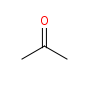 Aceton
5 l / 5 l - Solvents, Solvents (Stefan Schmidt)C3​H6​O
67-64-158.152900.790.368D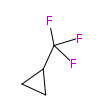 MOF-5
C4​H5​F3
110E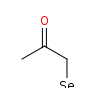 C3H5OSe
C3​H5​OSe
1360.79#eqStructureSubstance nameFormula/CAS No.MWn [mmol]c [%]m [mg]rV [ml]Hazard codesR1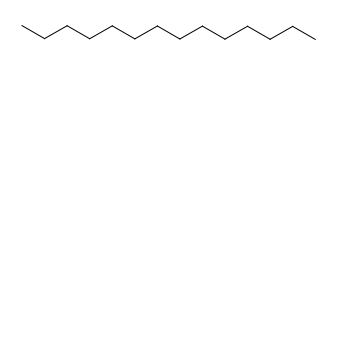 Tetradecane
129.8 ml - Chemical storage, N2C14​H30
629-59-41980.767XYZ2Test3&&&4#eqStructureSubstance nameFormula/CAS No.MWn [mmol]cm [g]YIsol / YAnaHazard codes11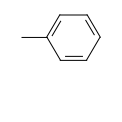 methylbenzene
C7​H8
108-88-392.15 (100% = 0.461 g)5010900 / 